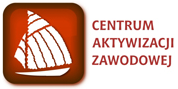 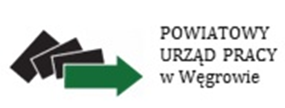 Załącznik nr 1 do regulaminu organizacji szkoleń dla osób uprawnionych Węgrów, dn. ……………………………Data wpływu wniosku ……………………………………………..Nr wniosku: WnSSzkWsk/18/………………./wypełnia PUP/ Starosta Węgrowskiza pośrednictwem 
Powiatowego Urzędu Pracy w Węgrowieul. Piłsudskiego 2307 – 100 WęgrówWNIOSEKO SKIEROWANIE NA SZKOLENIE WSKAZANE PRZEZ OSOBĘ UPRAWNIONĄna zasadach określonych w art. 40  ustawy o promocji zatrudnienia i instytucjach rynku pracy z dnia 20 kwietnia 2004 r. (Dz. U. z 2017 r. poz. 1065 z późn. zm.) oraz zgodnie z rozporządzeniem Ministra Pracy 
i Polityki Społecznej z dnia 14 maja 2014 r. w sprawie szczegółowych warunków realizacji oraz trybu 
i sposobów prowadzenia usług rynku pracy (Dz. U. z 2014 r. poz. 667).CZĘŚĆ I – DANE WNIOSKODAWCY:Imię i nazwisko: …………………………………………………………………………………………………………………………………….PESEL: …………………………………………………………………………………………………………………………………………………..Seria i numer dowodu osobistego: ……………………………………………..……………, w przypadku cudzoziemca 
nr dokumentu stwierdzającego tożsamość: …………………………………………………………………………………………….Adres zamieszkania: ………………………………………………………………………………………………………………………………Nr telefonu: ………………………………..………….…., e-mail: ………………………………………………………………………………Wykształcenie: …………………………………………………, zawód wyuczony: ………………………………………………………Posiadane uprawnienia: …………………………………………………………………………………………………………….…………..Dotychczasowe uczestnictwo w szkoleniach finansowanych ze środków Funduszu Pracy na podstawie skierowania z powiatowego urzędu pracy  w okresie ostatnich 3 lat:   ⎕ nie  ⎕ taknazwa i miejscowość powiatowego urzędu pracy: ……………………………………………………………………………nazwa szkolenia: ..............................................................................................................................................................................termin trwania szkolenia: ............................................................................................................................................................koszt szkolenia...................................................................................................................................................................................CZĘŚĆ II – INFORMACJA O WNIOSKOWANYM SZKOLENIU I JEGO KOSZTACH:Nazwa wnioskowanego szkolenia: ………………………………………………………………………………………………………….……………………………………………………………………………………………………………………………………………………………...UWAGA!
Osoba uprawniona ma możliwość: wskazania instytucji szkoleniowej, w której chciałaby odbyć szkolenie (Starosta zastrzega sobie prawo zaproponowania innej instytucji szkoleniowej) lub poprosić o wskazanie instytucji szkoleniowej przez Starostę :□ proszę o wskazanie instytucji szkoleniowej przez Starostę  (proszę przejść do CZĘŚCI III wniosku)□ proponuję instytucję szkoleniową, w której chciałbym/abym odbyć szkolenie (proszę wypełnić 
pkt 2 – 4  CZĘŚCI II wniosku)Nazwa i adres wskazanej instytucji szkoleniowej: …………………………………………………………………………………………………………………………………………………………………………………………………………………………………………………...……………………………………………………………………………………………………………………………………………………………...Koszt szkolenia: %   kosztów szkolenia: ……………………… zł   90 %   kosztów, które pokrywa PUP w Węgrowie: …………………… zł%  kosztów, które pokrywa osoba uprawniona: ……………………. złTermin rozpoczęcia szkolenia: …………………………….  r. Termin zakończenia szkolenia: ………………………….. r.CZĘŚĆ III – UZASADNIENIE: Uzasadnienie celowości skierowania na szkolenie: …………………………………………..……………………………………
…………………………………………………………………………………………………………………………………………………………..….……………………………………………………………………………………………………………………………………………………………..……………………………………………………………………………………………………………………………………………………………..……………………………………………………………………………………………………………………………………………………………..……………………………………………………………………………………………………………………………………………………………....................................................................................................................................................................................................................................................................................................................................................................................................................................................................................................................................................................................................................................................................................CZĘŚĆ IV – OŚWIADCZENIE WNIOSKODAWCY:Oświadczam, że:Zapoznałem(am) się z Regulaminem organizacji szkoleń dla osób uprawnionych  przez Powiatowy Urząd Pracy w Węgrowie i akceptuję warunki w nim określone.Informacje podane we Wniosku są zgodne ze stanem faktycznym i prawnym.Zapoznałem(am) się i są mi znane wszystkie prawa i obowiązki osoby skierowanej na szkolenie.Zobowiązuję się do pokrycia 10% kosztów szkolenia ze środków własnych.………….….…………………………………………                                                     
            podpis osoby uprawnionej	Załączniki:Załącznik nr 1 do wniosku – Oświadczenie pracodawcy o zamiarze zatrudnienia lub powierzenia innej pracy zarobkowej wskazanej w oświadczeniu osobie bezrobotnej wraz ze zgłoszeniem krajowej oferty pracyZałącznik nr 2 do wniosku – Oświadczenie o zamiarze podjęcia działalności gospodarczej po ukończonym szkoleniu

* Jeżeli osoba uprawniona do szkolenia proponuje instytucję szkoleniową, w której chciałaby odbyć szkolenie, przedkłada dodatkowo wypełnione przez organizatora szkolenia następujące dokumenty (wg załączonych wzorów dostępnych do pobrania ze strony internetowej https://wegrow.praca.gov.pl/ ):Deklarację organizatora szkoleniaProgram szkoleniaKalkulację szkoleniaHarmonogram szkoleniaWzór zaświadczenia lub innego dokumentu potwierdzającego ukończenie szkoleniaCZĘŚĆ V – OPINIA PRACOWNIKÓW I DECYZJA DYREKTORA PUP W WĘGROWIE:INFORMACJA DORADCY KLIENTA:Status osoby na rynku pracy:     bezrobotny(a)     niepełnosprawny(a)  poszukujący(a) pracy z prawem do renty szkoleniowej Data rejestracji w PUP: ………………………… Profil pomocy: ……………..……………………………..………………………          	      			                					    pieczątka i podpis doradcy klientaINFORMACJA SPECJALISTY DS. ROZWOJU ZAWODOWEGO: osoba spełnia kryteria formalne niezbędne do skierowania na szkolenie. osoba nie spełnia kryteriów formalnych niezbędnych do skierowania na szkolenie.Uzasadnienie: ………………………………………………………………………………………………………………………………………………………………..…………………………………………………………………………………………………………………………………………….………………….………………………………………………………………………………………………………………………………………………………………..……………………………………………………………………………………………………………………………………………………………….. 	…….…...…..……………………………..……………………………………          	      			                 	pieczątka i podpis specjalisty ds. rozwoju zawodowegoOPINIA DORADCY ZAWODOWEGO:Cel skierowania na szkolenie:  brak kwalifikacji zawodowych                                konieczność zmiany lub uzupełnienia kwalifikacji  utrata zdolności do wykonywania pracy w dotychczas wykonywanym zawodzie  brak umiejętności aktywnego poszukiwania pracy  szkolenie jest wskazane, ponieważ znacznie zwiększy perspektywę podjęcia zatrudnienia  szkolenie nie jest wskazaneUzasadnienie: …………………………………………………………………………………………………………………………………………………………………..………………………………………………………………………………………………………………………………………………………………….………………………………………………………………………………………………………………………………………………………………….………………………………………………………………………………………………………………………………………………………………….………………………………………………………………………………………………………………………………………………………………….………………………………………………………………………………………………………..................................................................................…….…...…..……………………………..……………………          	      			                               	  		   pieczątka i podpis doradcy zawodowego DECYZJA DYREKTORA:     wniosek rozpatrzony pozytywnie     wniosek rozpatrzony odmownieUzasadnienie: ………………………………………………………………………………………………………………………………………………………………….…………………………………………………………………………………………………………………………………………………………………………………………………………………………………………………………………………………………………………………………………………………………………………………………………………………………………………………………………………………………………………………………………………………………………………………………………………………………………………………………………………………………………………………………………………………………………………………………………………………………………………….        	 	  …….……………………………………………          		  pieczątka i podpis Dyrektora PUP